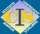 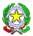 LICEO SCIENTIFICO STATALE “RENATO CACCIOPPOLI”Via D. Velleca,56 – 84018 Scafati (SA)Tel. +39 081 8633329· e-mail:saps15000v@istruzione.itSito internet: https://www.liceoscafati.it/wp/A.S. 2018-19OPUSCOLO INFORMATIVO SUI RISCHI E LA SICUREZZA ASCUOLALa prevenzione :dai banchi di scuola alla vitaD.Lgs. 81/08 Testo Unico • Salute e SicurezzaUNA PREMESSALa salute e la sicurezza sono diritti fondamentali e inalienabili di ogni persona sanciti dalla Costituzione.In caso d’infortunio le spese sanitarie e le assenze dello studente sono a carico della collettività e la responsabilità dell’accaduto ricade spesso su una o più persone.Le Direttive Europee, recepite nella legislazione  italiana  dal  Decreto  Legislativo  n°  81/2008, prevedono espressamente che anche la scuola rientri tra le attività soggette alle norme di salute e sicurezza per l’attuazione e il miglioramento continuo dellaprevenzione.La “scuola” può e deve diventare il luogo primo e prioritario in cui si insegna e si attua la “prevenzione”.A scuola i ragazzi trascorrono diversi anni della loro  vita. È giusto pretendere che gli ambienti scolastici siano sicuri, costruiti a norma di legge e con  una  manutenzione adeguata alle indicazioni vigenti in materia di sicurezza e prevenzione. E’importanteconoscere le regole ed assumere comportamenti corretti che non siano mai di rischio e di pericolo,néper sé né per glialtri.Uno spintone, uno zaino fuori posto, una sedia spostata, una regolanon  rispettata  possono essere le banali cause di graviincidenti.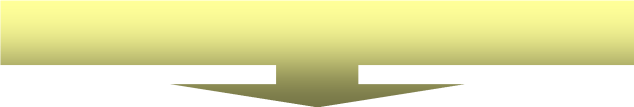 “… le norme sulla sicurezza sui luoghi di lavoro rappresentano, prima ancora  che  un obbligo di legge  con  la  serie  degli  adempimenti   che  ne   conseguono,   un’opportunità per promuovere all’interno delle istituzioni scolastiche una cultura della sicurezza sul  lavoro, per valorizzarne i contenuti e per sollecitare il coinvolgimento e la convinta partecipazione di tutte le componenti scolasti che in un processo organico di crescita collettiva, con l ’obiettivo della sicurezza sostanziale dellascuola …“Novità del Decreto leggeTutela estesa a collaboratori di ogni tipo: lavoratori a tempo determinato, autonomi, a domicilio e a distanzaConcetto di salute come stato di completo benessere fisico, mentale e sociale, non solo un’assenza di malattia ed’infermitàRafforzamento	delle	prerogative	delle	rappresentanze	dei	lavoratori	Revisioni (inasprimento) dellesanzioniSemplificazione degli obblighiformali.La valutazione dei rischi è un obbligo preciso del datore di lavoro insiemealla redazione del Documento di Valutazione dei Rischi(DVR)Stress da lavoro inserito nel computo dei rischiIndividuazione  procedure  perl’attuazione	dellemisureda	adottare (assegnate a soggetti in possesso di competenzespecifiche)Individuazione	mansioni	a	rischio	specifico	che	richiedono	competenze	e addestramentoparticolare.Esplicitazione dei nominativi di RSPP, RLS (RLST) e MedicoCompetenteCome già evidenziato gli obbiettivi del decreto riguardano:la sistematica ricerca dei rischi lavorativi e non, indicati nella “Relazione sulla valutazione deirischi”;la loro eliminazione ocontenimento prima che producano effetti indesiderati.CHI SONO I SOGGETTI COINVOLTI ?Una tale impostazione presuppone il coinvolgimento attivo di vari  “soggetti”,  per  ognuno  dei quali sono previsti obblighi e sanzioni. Si ritiene pertanto necessaria un'adeguata “formazione” e “informazione” deglistessi.Il D.M.382/98 parla genericamente di “utenti”, termine comprensivo di tutti coloro che frequentano la scuola anche solo occasionalmente, come, ad esempio, i genitori durante i consigli di classe e i colloqui con i professori.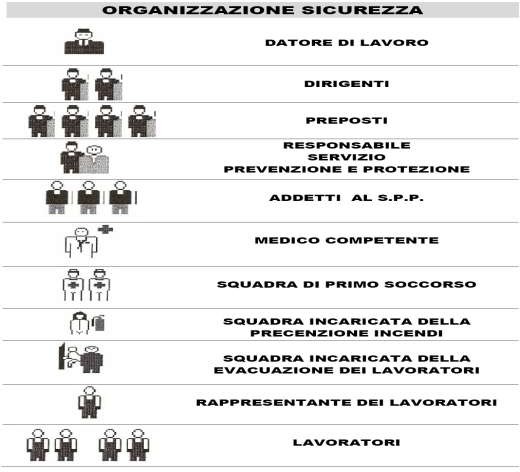 I “soggetti” individuati dalla normativa sono:Il   Datore   di   lavoro,  per   le  istituzioniscolastiche  ed educative,	cioè	il DirigenteScolastico.Designa il responsabile del servizio di prevenzione eprotezione.Designa gli addetti al servizio di prevenzione eprotezione.Nomina nei casi previsti il medicocompetente.Designa i lavoratori incaricati dell'attuazione delle norme di prevenzioneincendi.Tiene un registro degliinfortuni.L’ informazione dei lavoratoriIl		datoredi	lavoro	provvede	affinché	ciascun	lavoratore	riceva	un'adeguata informazionesu:i rischi per la sicurezza e la salute connessi all’attività dell’impresaingenerale;le misure e le attività di protezione e prevenzioneadottate;i rischi specifici cui è esposto in relazione all’attività svolta,  le  normative  di sicurezzae le disposizioni aziendali inmateria;le procedure che riguardano il pronto soccorso,ilcomportamento in caso d'incendio o terremoto, l’evacuazione dei lavoratori (piano d'evacuazione  importante  strumento per la prevenzione degliinfortuni).Personale docente e non docenteDeve:osservare scrupolosamente tutte le disposizioni r iguardantilasicurezzaosservare il	principio	per	cui	tutti	i	dipendenti	sono al	servizio	degli studentisegnalare prontamente le situazioni a r ischio di cui vengono a conoscenza ed evidenziare eventuali anomalie negliimpiantiStudenti -Lavoratori	“Persona che presta il proprio lavoro alle dipendenze di un Datore di lavoro”.La norma vigente equipara ai lavoratori gli allievi delle istituzioni scolastiche ed educative nelle quali i programmi e le attività di insegnamento prevedano espressamente la frequenza e l'uso di laboratori appositamente attrezzati, con possibile esposizione ad agenti fisici e biologici, l 'uso di macchine, apparecchi e strumenti di lavoro in genere.Lo studente è, dunque, equiparato al lavoratore solo nelle attività di laboratorio, per il resto è da considerarsi quale “utente” e ha i seguenti obblighi:prendersi cura della propria sicurezza osservando le  disposizioni  impartite dal datore di lavoro(DirigenteScolastico)utilizzare correttamente gli strumenti dilavorosegnalare prontamente le situazioni a r ischio di cui vengono aconoscenza.Squadraprimo-soccorso	(Art. 45 D.Lgs. 81/08)“Lavoratori identificati dal datore di lavoro previa consultazione del rappresentante dei lavoratori.”Gli addetti al PS vengono istruiti per il r ischio specifico sia dal punto di vista teorico che pratico.Scopo: assicurare, immediatamente, i soccorsi d’urgenza alle personeinfortunate.Squadra  evacuazionelavoratori	“Lavoratoriidentificatidaldatoredilavoropreviaconsultazionedelrappresentantedei lavoratori”Gli addetti all’ evacuazione ed emergenza vengono istruiti con un corso teorico pratico a seconda del tipo di rischio presente nell’azienda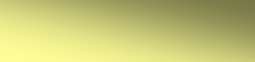 Chi deve conoscere le norme sulla sicurezza?PersonaleDocentePersonaleA.T.A.AlunniFamiglie deglialunniPersonaleesternoPerché è importante essere informati?Per non essere presi dal panico in caso diemergenzaPer sapere comecomportarsiPer poter dare istruzioni in caso di necessità a chi non èinformatoPer ridurre il rischio diincidentiCosa è importante conoscere?Il luogo dilavoroLe misure diprevenzione/protezioneI possibilirischiLA PRIMA COSA UTILE DA CONOSCERE: IL LUOGO DILAVORO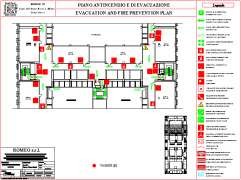 Il contesto esterno e l’edificioscolastico.Vie di uscita, segnaletica di sicurezza, punto di accolta, misure di protezione collettiva, ambienti a r ischio, ecc.Conoscere il piano di evacuazione esposto in ogni ambiente dell’istituto (aule, uffici corridoi) dove sono indicati :Pulsante di allarmeincendioUE Uscita diemergenza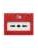 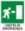 AP Porte conmaniglioneantipanicoVie diuscita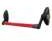 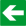 LS	Luci disicurezzaQE	Quadro elettrico dipianoQEG		Quadro elettrico generale Ubicazione cassetta PrimoSoccorso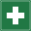 Sono anche indicate le regole e i comportamenti da seguire in caso di EMERGENZA:Il punto di raccolta in caso di evacuazione di emergenzadell’edificioI numeri telefonici per le chiamate diemergenza:NUMERO UNICO DELLE EMERGENZE: 112Per la sicurezza sul lavoro è importante l’informazioneriguardo:Pericoli specifici presenti nei luoghi dilavoroNorme comportamentali e tecniche di  sicurezzaMezzi a disposizione per affrontare l’emergenzaVie di esodo rapide esicureLa segnaletica di sicurezza è il mezzo più diretto per estendere le informazioni anche agli occupanti occasionali dei luoghi di lavoro.Conoscere la segnaletica disicurezzaNell'edificio scolastico è esposta e deve essere mantenuta controllata, la  segnaletica destinata a trasmettere messaggi disicurezza.La segnaletica di sicurezza è il mezzo più diretto per estendere le informazioni anche agli occupanti occasionali dei luoghi di lavoro.Segnali di divieto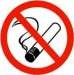 FormarotondaPittogramma nero su fondobiancoBordo e banda diagonalerossiSegnali di avvertimento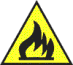 FormatriangolarePittogramma nero su sfondogialloBordoneroSegnali di prescrizione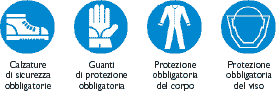 FormarotondaPittogramma bianco su fondoazzurroSegnali di salvataggioForma quadrata orettangolare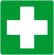 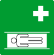 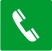 Pittogramma bianco su fondoverdeSegnali antincendio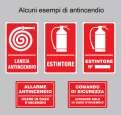 Forma quadrata orettangolarePittogramma bianco su fondorosso2	.LA	SECONDA	COSA	UTILE	DA	CONOSCERE:	MISURE	DI PREVENZIONE/PROTEZIONEMa cosa si intende per PREVENZIONE?Il complesso delle disposizioni o misure adottate o previste con cui gli allievi, gli insegnanti, i l personale ausiliario, i presidi, e ogni altro preposto, vivono le varie attività disciplinari, interdisciplinari e gestionali per evitare o ridurre i rischi professionali nel rispetto della salute, della sicurezza di tutti e dell’integrità dell’ambiente esternoLa “scuola” può e deve diventar e il luogo primo  e prioritario in cui  si in segna e si attua la“prevenzione”.PREVENZIONE = ridurre le probabilità che un evento si verifichiPROTEZIONE= predisporre misure che limitino la gravità d un eventoIn ottemperanza alla normativa vigente …la scuola ha elaborato il  Documento di Valutazione dei Rischi ai  sensi dell’ art. 17 del   D . Lgs. 81/2008, che viene annualmente aggiornato, analizzando le modifiche significative relative agli ambienti e di metodi dilavoro;è stato predisposto un programma di interventi per garantire nel tempo il livello di sicurezza;a completamento del Documento di Valutazione dei Rischi è stato predisposto il Piano di Emergenza.3. LA TERZA COSA UTILEDACONOSCERE:	POSSIBILIRISCHIFATTORI D I EMERGENZA O RISCHIO NELLA SCUOLA(linee guida per difenderci)Per definizione l’emergenza è un fatto, una situazione, una circostanza diversa da tutti gli avvenimenti che si presentano normalmente alle persone; il verificarsi della stessa porta le persone, che la osservano o la subiscono a compiere azioni atte alla riduzione dei danni causati da tale emergenza e per garantire l’ incolumità delle persone stesse.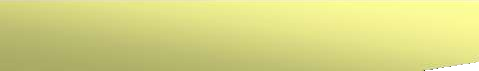 Ogni ambiente presenta degli elementi di r ischio che possono essere acuiti dai comportamenti talvolta irresponsabili degli alunni (la  confidenza,la  noncuranza  del pericolo o l'eccesso di disinvoltura aggravate da disattenzione, fretta, imprudenza o scherzi pericolosi).Osserviamo gli spazi che ci circondano e individuiamo i comportamenti adeguati per agire con consapevolezza nella quotidianità e nei momenti di emergenza.Dobbiamo evitare, con un comportamento  responsabile,  situazioni  di  rischio  che potrebbero mettere a repentaglio l'incolumitàdi tutti.Regole  da  rispettareE' obbligatorio attenersi alle disposizioni che regolano l'entrata e l'uscita dall'edificio scolastico.E' obbligatorio osservare le disposizioni impartite attraverso la segnaletica di sicurezzao gli ordiniscritti.In generale è vietato andare in luoghi il cui accesso èriservato.E' vietato usare le uscite di emergenza se non per motividi necessità.E' vietato fumare in tuttiI locali interni all'edificio scolastico.Nei corridoi, in cortile sulle scale è vietato correre, spingersi, compiere azioni o gesti che possano determinare situazioni dipericolo.E' vietato ingombrare i corridoi, le porte, le vie di esodo e le uscite di sicurezza (ad esempio mettere i banchi davanti alla portadell'aula)E' obbligatorio mantenere ordine e pulizia in tutti i locali della scuola (compresi  gli armadi in uso agli studenti e aidocenti).Nei laboratori e in palestra le attività devono essere svolte sotto la stretta sorveglianza da parte dell'insegnante che indicherà i modi di corretto  utilizzo  delle  varie  attrezzature e responsabilizzerà gli alunni affinché rispettino leregole.E' vietato appoggiare bottigliette, lattine, bicchieri o altri contenitori di liquidi sulle apparecchiature elettriche (TV, videoregistratori, computerecc.).Al verificarsidi un inconveniente  avvisare subito  il  docente  o il  personale della scuola.Talvolta si possono verificare situazioni di pericolo che rendono necessaria l' evacuazione dall'edificio scolastico: incendi, terremoti, crolli, sospetta presenza di ordigni esplosivi, inquinamenti dovuti a cause esterne e ad ogni altra causa che venga ritenuta pericolosa dal Capo d'Istituto.In tali situazioni e in presenza di molte persone, si possono avere manifestazioni di panico che possono essere modificate e ricondotte alla normalità se il sistema in cui si palesano è preparato e organizzato per far fronte ai pericoli che lo insidiano.Occorre quindi che siano note a TUTTI (alunni, docenti, non docenti, genitori  ed operatori  esterni), per quanto compete alle singole categorie di interessati ,  le informazioni di base connesse con la gestione  delle emergenze e dell’evacuazione della scuola in caso di pericolo.  Tali informazioni sono contenute nel Piano di emergenza ed evacuazione affisso nei corridoi, uffici e aule della scuola(Procedure, Norme di comportamento da seguire, Vie di fuga, Uscite di sicurezza, Punti diraccolta).A tal fine il piano di evacuazione, già operativo nella nostra scuola, viene messo in atto ogni anno con simulazioni di emergenza per verificare l'adeguatezza dei modi e dei tempi di sfollamento dall'edificio.Si raccomanda, al   termine di    ogni    esercitazione  pratica,  che  ciascuna  classe  effettui,   sotto la guida dell'insegnante, l'analisi critica dei comportamenti tenuti al fine di individuare e rettificare atteggiamenti non idonei emersi durante laprova.In nessun caso si dovrà uscire dal perimetro della scuola, salvo recise disposizioni in merito.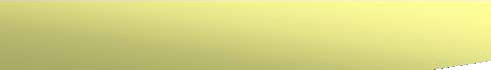 Ecco delle brevie   chiare indicazioni sul comportamento da tenere in  caso   di   emergenza e di evacuazione. La possibilità che si verifichi una situazione di pericolo,cherenda necessaria l'evacuazione parziale o totale dell'edificio scolastico, può manifestarsi per le cause più  disparate. Gli eventi che potrebbero richiedere tale procedura sono generalmente   i seguenti:incendi che si sviluppano all'interno dell'edificioscolastico;crolli dovuti a cedimenti strutturali dellascuola;-ordigno esplosivo all’interno della scuola;-allagamento, inondazione, alluvione;emergenza elettrica; eventosismico;emergenzatossico-nociva;attacco terroristico;ogni altra causa che venga ritenuta pericolosa dal DirigenteScolastico.Sono affisse nei corridoi della scuola ed in tutte le aule le planimetrie indicanti le uscite d'emergenza, le vie di fuga, i punti di raccolta fissati. Si raccomanda di familiarizzare con queste indicazioni per individuare e memorizzare la via di fuga appropriata da parte di ogni studente    dell’Istituto. La   conoscenza del    tragitto    e    del    comportamento    da  tenere permette di affrontare la situazione di pericolo con atteggiamento razionale ecorretto,  consentendo un'azionepianificata  di  spostamento  da   un   luogo pericoloso  ad un luogosicuro.ORGANIZZAZIONE DEGLIALLIEVIInogniclasse	si	individueranno	alcuni	ragazzi	a	cui	attribuire le seguenti mansioni:Allievo APRI•FILA, con il compito di aprire le porte e, se il corridoio non è impegnato da altre classi, condurre i compagni verso l'area di raccolta.Allievo SERRA•FILA, con  il  compito  di  verificare   che   nessuno si  attardi  in   aula e chiudere lafila.Norme di comportamento al segnaled'allarmeIn occasione di emergenze, se è necessario allertare l'intera popolazione scolastica, è previsto l'utilizzo della campanella.L'allarmepuò  essere  dato  con  il  sistema  porta    a   porta  laddove  siano necessarie comunicazioni diverse dall'allarme generale (evacuazione parziale). Sono di seguito indicate le azioni che devono essere eseguite dagli allievi  in  caso  di segnalazioni dipericolo.Atti	da compiereAppena avvertito l'ordine di evacuazione, gli allievi presenti nell'edificio devono immediatamente interrompere ogni attivitàed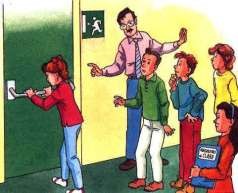 apprestarsi all'esodo  ordinatamente  (ricorda che le uscite di sicurezza non sonomolto distantidalla  porta  dell'aula,  non   è necessario correre perché tale  distanza si percorre in pocotempo).Mantenere l'ordine e l'unitàdella  classe durante e dopol'esodo.Tralasciare il recupero di oggetti  personali  (  libri , zaini , ecc) prendendo solo, se a portata di mano, un indumento per proteggersi dalfreddo.Disporsi in filaevitando il vociare confuso, grida e richiami.Camminare in modo sollecito, senza soste e senza spingere icompagni.Collaborare con l'insegnante per controllare le presenze dei compagni prima e dopo losfollamento.Attenersi strettamente alle indicazionidell'insegnante.I disabili, che dovranno lasciare l'aula per ultimi, vanno aiutati da due o tre compagni o dall'unità di personale incaricato e dall'eventuale insegnante di sostegno.In caso di infortunio occorre segnalare subito il fattoall'insegnante.Atti	vietatiUsarel’ascensoreRientrare nei localiMarciare controcorrente al flusso di evacuazione e/o fermarsi nei punti di transitoAllontanarsi a piedi con autovetture o altriveicoli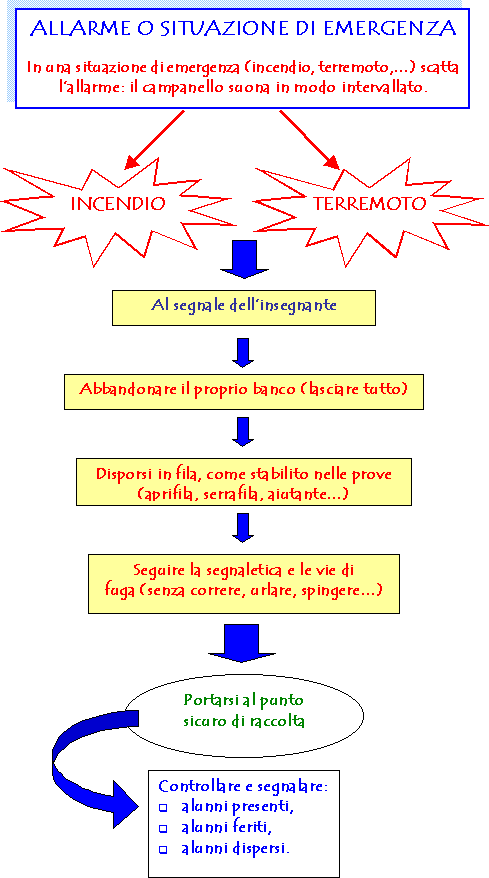 NORME	DI	COMPORTAMENTO	VALIDE	PER	OGNICIRCOSTANZAAlla diramazione dell'allarme:Mantieni la calma.Interrompi immediatamente ogniattività.Lascia tuttol'equipaggiamento.Incolonnati	dietrol'apri-fila.Ricordati di non spingere, non gridare e noncorrere.Segui le vie di fugaindicate.Raggiungi la zona di raccoltaassegnata.Alla fine dell’emergenza rientra inclasse.NORMEDI COMPORTAMENTO I N CASO DI TERREMOTOSe ti trovi in luogo chiuso:Mantieni la calma.Non precipitarti fuori. Resta in classe e riparati sotto il banco,  sotto l'architrave della porta o vicino ai muriportanti.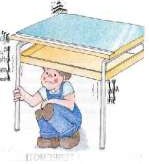 Allontanati dalle finestre, porte  con vetri, armadi perché, cadendo, potrebberoferirti.Se sei nei corridoi, in bagno o nel vano scale rientra  nella  tua  classe o in quella piùvicina.Dopo il terremoto, all' ordine di evacuazione, abbandona l'edificio senza usare l'ascensore e ricongiungiti con gli altri compagni di classe nella zona di raccoltaassegnata.Se sei all'aperto:Allontanati	dall'edificio,dagli	alberi,dai	lampioni	e dalle linee elettriche perché potrebbero cadere eferirti.Cerca   un   posto   dovenon hai	nulla sopra di	te, se non lo t rovi cerca riparo sotto qualcosa di sicuro come unapanchina.Non avvicinarti ad animali spaventati.NORME DI COMPORTAMENTO I N CASO D' INCENDI OMantieni la calma.Se l'incendio si  è  sviluppato  in  classe  esci  subito  chiudendo laporta.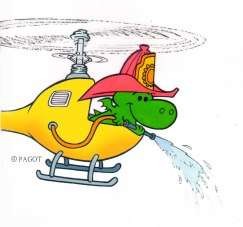 Se il fumo non ti fa respirare filtra l'aria  attraverso  un fazzoletto, meglio se bagnato,  e  sdraiati  sul  pavimento(il fumo tende a salire versol’alto).Non spalancare mai una porta dietro cui è  in atto   un incendio:  l 'apporto improvviso di ossigeno alimenta le fiamme che possono investire il volto di chi si trova davanti allaporta.E' possibile verificare la portata dell'incendio tastando laportachiusa dall’esterno: se anche le parti superiori sono scottanti, la stanza è completamente investita dalle fiamme.Se l'incendio è fuori dalla tua classe ed il fumo rende impraticabili le  scale  ed  i corridoi, chiudi bene la porta  e  cerca  di  sigillare  le  fessure  con  panni  possibilmentebagnati.Apri la finestra e, senza esporti troppo,chiedi soccorso.NORME	DI   COMPORTAMENTO  IN CASO	DI NUBETOSSICAMantieni la calma.Rientra  immediatamente  in  classe,  chiudi  repentinamente  ed   accuratamente porte e finestre.Attendi aiuti edistruzioniRiassumendo…E' normale che una situazione  di  potenziale pericolo crei uno stato di tensione emotiva (negli studenti ma anche negliadulti).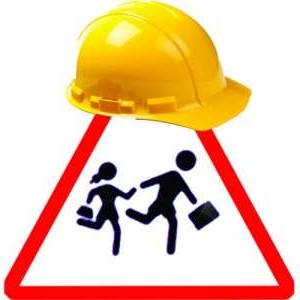 In  un  luogo con  alta	concentrazione di persone, come la scuola, tale situazione può portare ad un comportamento con reazioni irrazionali o di panico. Per fronteggiare efficacemente il panico, evitando reazioni pericolose per sé e per la collettività, è necessario	conoscere		bene		l'ambiente	in	cui l'emergenza si verifica (la planimetria dell'edificio e la disposizione delle vie di fuga), sapere che comportamenti	mettere		in	atto	(le	procedure operative sopra elencate), essere preparati alla situazione ( con comportamenti appresi durante le provedi evacuazione).Ricorda che la tua scuola è organizzata per  affrontare   situazioni di emergenza, è dotata   dei necessari dispositivi di sicurezza e dispone di personale appositamente formato per fronteggiare taliemergenze.Ogni anno vengono effettuate due prove di evacuazione che permettono di prendere confidenza con i comportamenti che si devono tenere.Partecipa con serietà  alle  prove di  evacuazione che  la  scuola  organizza: questo ti  permetterà,  in  caso  di  vero  pericolo, di muoverti correttamente  senza lasciarti prendere dalpanico.Responsabile del Servizio di Prevenzione e ProtezioneIng. Giuseppe PuppoSEGNALETI PO DI EMERGENZAAZIONETre squilli brevi dellacampanella seguitoIncendio, terremoti,Evacuare seguendo leda un suono costanteordigni esplosivimodalità illustrateper un minutoSegnale vocaleseguito da suonocostante per un minuto, seguito daRilasciosostanzetossicheRestare nel centro dell’aula e sigillare le finestresegnale vocale